Уважаемые клиенты и гости Садового центра Gardens!15 февраля 2020 года в 10.00приглашаем Вас в наш Садовый центр на ПРАКТИЧЕСКИЙ СЕМИНАР по весенней обрезке плодовых деревьевУважаемые клиенты и гости Садового центра Gardens!15 февраля 2020 года в 10.00приглашаем Вас в наш Садовый центр на ПРАКТИЧЕСКИЙ СЕМИНАР по весенней обрезке плодовых деревьев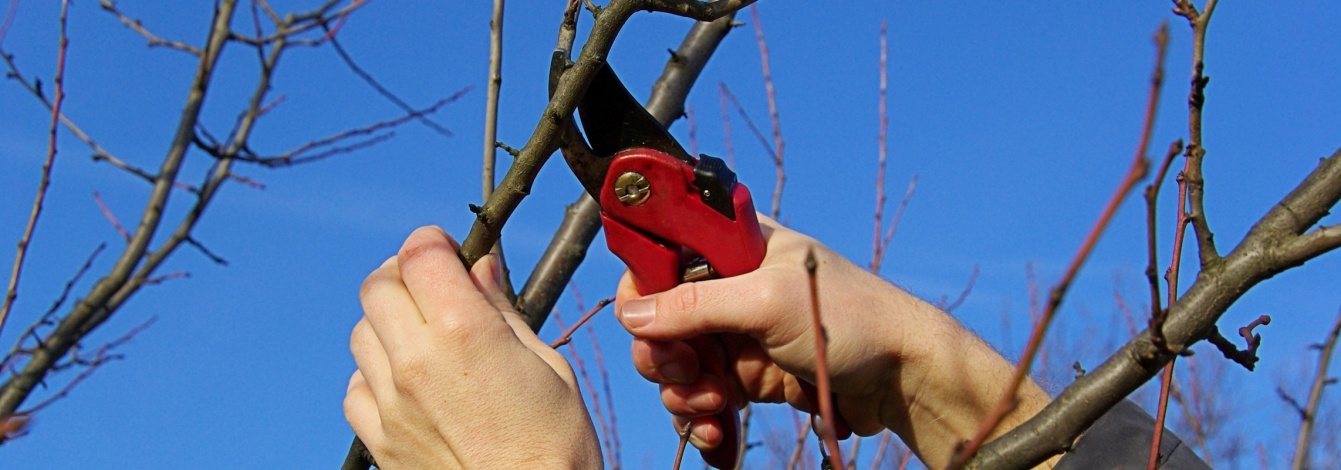 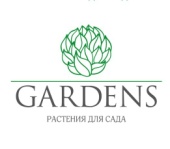 